Appendix D: HLP Application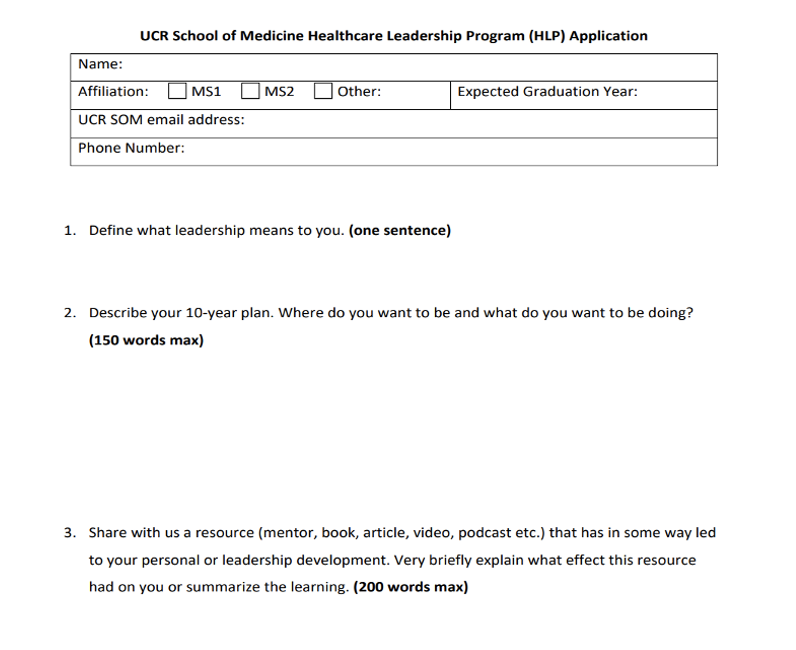 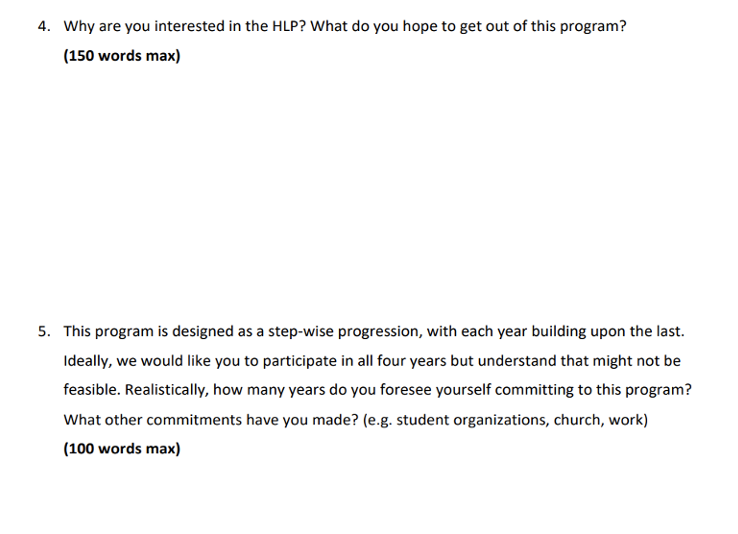 